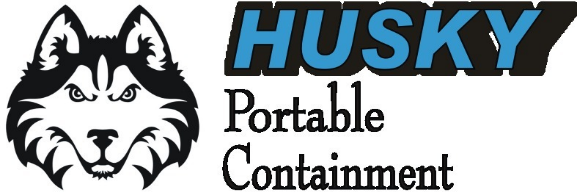           “Leader of the Pack”                                          